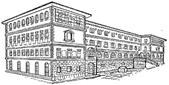 SREDNJA ŠKOLA ZVANE ČRNJE Carduccijeva ulica 20, 52210 Rovinjured@ss-zcrnje-rovinj.skole.hrTajništvo tel. 052/830-154Računovodstvo tel:  052/840-126KLASA: 400-02/18-01/07URBROJ: 2171-08-01-18-01Rovinj, 18.12.2018.FINANCIJSKI PLAN             SREDNJE ŠKOLE ZVANE ČRNJE ROVINJ ZA 2019.GODINUOPĆI DIO FINANCIJSKOG PLANA ZA 2019. GODINUČlanak 1.FinancijskI plan Srednje škole Zvane Črnje Rovinj za 2019. godinu sastoji se od Računa prihoda i rashoda kako slijedi:Članak 2.Prihodi i primici po skupinama, podskupinama, odjeljku, te izdaci po skupinama računa i podskupinama utvrđuju se u računu prihoda i rashoda financijskog plana Srednje škole Zvane Črnje Rovinj kako slijedi:OPĆI DIO FINANCIJSKOG PLANA ZA 2019. GODINU  			M.P.	  			Predsjednik Školskog  odbora:                                                                                                                      	                        		      Željko Balog, prof.POSEBNI DIO FINANCIJSKOG PLANA ZA 2019. GODINUČlanak 3.Rashodi i izdaci u financijskom planu Srednje škole Zvane Črnje Rovinj za 2019. godinu u iznosu od 8.489.900,28 kuna iskazani prema programskoj, ekonomskoj i funkcijskoj klasifikaciji raspoređuju se u posebnom dijelu financijskog plana kako slijedi:Šifra izvora:1 Prihodi iz državnog proračuna (MZO, MINT)2 Prihodi iz proračuna Istarske županije3 Prihodi iz proračuna- Grad Rovinj4 AMPEU5 Ostale institucije za srednje škole izvan sustava općeg proračuna (HZZ, sportska zajednica i sl.)6 Donacije za srednje škole 7 Vlastiti prihodi srednjih škola U Rovinju, 18.12.2018. godine     M.P.                            		 Predsjednik Školskog  odbora:                                                                                                                                          		           Željko Balog, prof.RAČUN PRIHODA I RASHODAPLAN 2019.Projekcija za
2020. Indeks
100,00Projekcija za
2021. Indeks
100,00PRIHODI POSLOVANJA8.489.900,288.489.900,288.489.900,28UKUPNO PRIHODI8.489.900,288.489.900,288.489.900,28RASHODI POSLOVANJA8.279.390,28RASHODI ZA NABAVU NEFINANCIJSKE IMOVINE210.510,00UKUPNO RASHODI8.489.900,288.489.900,288.489.900,28RAZLIKA (VIŠAK+/MANJAK-)0,000,000,00Račnski 
planPRIHODIPLAN 2019Projekcija za
2020. Indeks
100,00Projekcija za
2020. Indeks
100,00Projekcija za
2021.Indeks
100,00Projekcija za
2021.Indeks
100,0063Pomoći iz inozem. i unutar opće države5.754.698,605.754.698,605.754.698,605.754.698,605.754.698,60632Potpore od međunarodnih org. i tijela EU0,00634Pomoći od ostalih subjekata unutar općeg proračuna14.100,00636Prihodi iz proračuna koji nije nadležan5.231.791,19638Tek.pom.iz drž.prorač.-prijenos EU sredstava508.807,4164Prihodi od imovine35.750,0035.750,0035.750,0035.750,0035.750,00641Prihodi od financijske imovine150,00642Prihodi od nefinancijske imovine35.600,0065Prihodi po posebnim propisima0,00652Prihodi po posebnim propisima0,0066Ostali prihodi1.973.412,241.973.412,241.973.412,241.973.412,241.973.412,24661Prihodi od pruženih usluga1.863.412,24663Donacije od pravnih i fizičkih osoba izvan općeg proračna110.000,0067Prihodi iz proračuna726.039,44726.039,44726.039,44726.039,44726.039,44671Prihodi iz proračuna za financiranje redovne djelatnosti
proračunskih korisnika726.039,4468Kazne, upravne mjere i ostali prihodi0,000,000,000,000,00683Ostali prihodi0,00UKUPNO PRIHODI8.489.900,288.489.900,288.489.900,288.489.900,288.489.900,28Računski 
planRASHODIPlan 2019.
UKUPNOProjekcija za
2020. Indeks
100,00Projekcija za
2021. indeks
100,00Projekcija za
2021. indeks
100,0031Plaće 5.255.825,505.255.825,505.255.825,505.255.825,50311Plaće ()Bruto4.333.273,23312Ostali rashodi za zaposlene172.502,43313Doprinosi na plaće750.049,8432MATERIJALNI RASHODI3.018.564,783.018.564,783.018.564,783.018.564,78321Naknade troškova zaposlenima509.422,12322Rashodi za materijal i energiju342.165,08323Rashodi za usluge2.097.118,90329Ostali nespomenuti rashodi69.858,6834Financijski rashodi5.000,005.000,005.000,005.000,00343Ostali financijski rashodi5.000,0042Rashodi za nabavu proizvedene dugotrajne imovine210.510,00210.510,00210.510,00210.510,00421Građevinski objekti0,00422Postrojenja i oprema207.510,00424Knjige, umjetnička djela i ostalo3.000,00UKUPNO RASHODI8.489.900,288.489.900,288.489.900,288.489.900,28

ŠIFRA IZVORA
    PRIHODA   
 1         2       3        4        5        6       7    

ŠIFRA IZVORA
    PRIHODA   
 1         2       3        4        5        6       7    

ŠIFRA IZVORA
    PRIHODA   
 1         2       3        4        5        6       7    

ŠIFRA IZVORA
    PRIHODA   
 1         2       3        4        5        6       7    

ŠIFRA IZVORA
    PRIHODA   
 1         2       3        4        5        6       7    

ŠIFRA IZVORA
    PRIHODA   
 1         2       3        4        5        6       7    

ŠIFRA IZVORA
    PRIHODA   
 1         2       3        4        5        6       7    Program/ 
Projekt/
AktivnostŠifra IŽŠifra - vlastitakontoNazivplan 2019.Projekcija za 2020. index 
100Projekcija za 2021. index 
1001234567Glavni programE21E21SREDNJEŠKOLSKO OBRAZOVANJE8.489.900,288.489.900,288.489.900,281Program2100Redovna djelatnost srednjih škola - plaće djelatnika5.123.864,535.123.864,535.123.864,531AktivnostA21001Plaće za redovan rad MZOŠ5.123.864,535.123.864,535.123.864,531Izvor5208052080Ministarstvo znanosti, obrazovanja i sporta - MZO131Plaće 5.123.864,535.123.864,535.123.864,531311Plaće za redovan rad 4.236.095,511312Ostali rashodi za zaposlene166.502,431313Doprinosi na plaće721.266,592Program22012201Redovna djelatnost srednjih škola - minimalni standard712.349,44712.349,44712.349,442AktivnostA220101A220101Materijalni rashodi SŠ po kriterijima 258.290,76258.290,76258.290,762Izvor4800748007Istarska županija- decentralizirana sredstva za srednje škole232Materijalni rashodi253.290,76253.290,76253.290,762321Naknade troškova zaposlenima81.125,682322Rashodi za materijal i energiju94.165,082323Rashodi za usluge69.000,002329Ostali nespomenuti rashodi9.000,00234Financijski rashodi5.000,005.000,005.000,002343Ostali financijski rashodi5.000,002AktivnostA220102A220102Materijalni rashodi SŠ po stvarnom trošku454.058,68454.058,68454.058,642Izvor4800748007Istarska županija- decentralizirana sredstva za srednje škole232Materijalni rashodi454.058,68454.058,68454.058,642321Naknade troškova zaposlenima173.000,002322Rashodi za materijal i energiju167.200,002323Rashodi za usluge103.000,002329Ost.nespom. Rashodi poslovanja10.858,681234567Program23012301Programi obrazovanja iznad standarda2.499.886,312AktivnostA230102A230102Županijska natjecanja u srednjim školama4.790,004.790,004.790,002Izvor1100111001Istarska županija - nenamjenski prihodi i primici231Rashodi za zaposlene0,000,002311Plaće (bruto)0,002313Doprinosi na plaće0,00232Materijalni rashodi3.690,003.690,003.690,002321Naknade troškova zaposlenima0,002322Rashodi za materijal i energiju0,002323Rashodi za usluge3.690,0055840058400Ostale institucije za srednje škole532Materijalni rashodi1.100,001.100,001.100,005323Rashodi za usluge1.100,002AktivnostA230104A230104Pomoćnici u nastavi131.960,97131.960,97131.960,972Izvor1100111001Istarska županija - nenamjenski prihodi i primici231Rashodi a zaposlene131.960,97131.960,97131.960,972311Plaće (bruto)97.177,722312Ostali rashodi za zaposlene6.000,002313Doprinosi na plaće28.783,25232Materijalni rashodi0,000,000,002323Rashodi za usluge0,001AktivnostA230115A230115Škola za život MZO84.510,0084.510,0084.510,001Izvor5208052080Ministarstvo znanosti, obrazovanja i sporta - MZO132Materijalni rashodi30.000,0030.000,0030.000,001322Rashodi za materijal i energiju30.000,00142Rashodi za nabavu proizvedene dugotrajne imovine54.510,0054.510,0054.510,001422Postojenja i oprema54.510,003AktivnostA230138Smotre, radionice i manifestacije1.700,001.700,001.700,003Izvor5537455374Grad Rovinj332Materijalni rashodi1.700,001.700,001.700,003322Rashodi za materijal i energiju1.700,0036AktivnostA230139A230139Maturalne zabave 14.000,0014.000,0014.000,003Izvor5537455374Grad Rovinj332Materijalni rashodi4.000,004.000,004.000,003323Rashodi za usluge4.000,006Izvor6240062400Donacije za srednje škole632Materijalni rashodi10.000,0010.000,0010.000,006323Rashodi za usluge10.000,0037AktivnostA230144A230144Štampanje godišnjaka27.666,6627.666,6627.666,663Izvor5537455374Grad Rovinj332Materijalni rashodi25.000,0025.000,0025.000,003323Rashodi za usluge25.000,007Izvor3240032400Vlastiti izvori i donacije subjekata izvan proračuna732Materijalni rashodi2.666,662.666,662.666,667323Rashodi za usluge2.666,6636AktivnostA230155A230155Studijska putovanja28.000,0028.000,0028.000,003Izvor5537455374Grad Rovinj332Materijalni rashodi8.000,008.000,008.000,003321Naknade troškova zaposlenima8.000,006Izvor6240062400Donacije za srednje škole632Materijalni rashodi20.000,0020.000,0020.000,006321Naknade troškova zaposlenima20.000,007AktivnostA230165A230165UČENIČKI SERVIS naknade1.807.412,241.807.412,241.807.412,247Izvor3240032400Vlastiti izvori i donacije subjekata izvan proračuna732Materijalni rashodi1.807.412,241.807.412,241.807.412,247323Rashodi za usluge1.807.412,244AktivnostA230168A230168Erasmus+  OBST; CONWOI; Malta376.846,44376.846,44376.846,444Izvor5308353083Agencija za mobilnost i programe EU432Materijalni rashodi376.846,44376.846,44376.846,444321Naknade troškova zaposlenima226.846,444322Rashodi za materijal i energiju30.000,004323Rashodi za usluge70.000,004329Ost.nespom.rashodi poslovanja50.000,005AktivnostA230171A230171Školsko sportsko društvo - Mladost13.000,0013.000,0013.000,005Izvor5840058400Ostale institucije za srednje škole532Materijalni rashodi13.000,0013.000,0013.000,005322Rashodi za materijal i energiju13.000,002AktivnostA230184A230184Zavičajna nastava 10.000,0010.000,0010.000,002Izvor110011101Nenamjenski prihodi i primici IŽ232Materijalni rashodi3.000,003.000,003.000,002321Naknade troškova zaposlenima450,002322Rashodi za materijal i energiju1.300,002323Rashodi za usluge1.250,00242Rashodi za nabavu proizvedene dugotrajne imovine7.000,007.000,007.000,002422Postrojenja i oprema7.000,002Program24022402Investiijsko održavanje srednjih škloa0,000,000,002AktivnostA240201A240201Investicijsko održavanje SŠ minimalni standard0,000,000,002Izvor1100111001Nenamjenski izvori i primici232Materijalni rashodi0,000,002323Rashodi za usluge0,002Program24042404Kapitalna ulaganja u srednje škole0,000,000,002ProjektK240490K240490Nepredviđevni, dodatni izvanredni radovi0,000,000,002Izvor4800848008Decentralizirana sredstva za kapitalno za srednje škole242Rashodi za nabavu neproizvedene dugotrajne imovine0,000,000,002421Građevinski objekti0,00127Program24062406Opremanje u srednjim školama153.800,00153.800,00153.800,0067ProjektK240601K240601Školski namještaj i oprema94.800,0094.800,0094.800,007Izvor3240032400Vlastiti prihodi srednjih škola732Materijalni rashodi4.800,004.800,004.800,007322Rashodi za materijal i energiju4.800,00742Rashodi za nabavu proizvedene dugotrajne imovine10.000,0010.000,0010.000,007422Postrojenja i oprema10.000,006Izvor6240062400Donacije za srednje škole642Rashodi za nabavu proizvedene dugotrajne imovine80.000,0080.000,0080.000,006422Postrojenja i oprema80.000,0017ProjektK240601K240602Opremanje biblioteke3.000,003.000,003.000,001Izvor5208052080Ministarstvo znanosti, obrazovanja i sporta - MZO142Rashodi za nabavu proizvedene dugotrajne imovine0,000,000,001424Rashodi za nabavu knjiga, umjetničkih djela i ostalo0,007Izvor3240032400Vlastiti prihodi srednjih škola742Rashodi za nabavu proizvedene dugotrajne imovine3.000,003.000,003.000,007424Rashodi za nabavu knjiga, umjetničkih djela i ostalo3.000,007ProjektK240601K240603Opremanje informatičkog kabineta srednjih škola56.000,0056.000,0056.000,007Izvor3240032400Vlastiti prihodi srednjih škola732Materijalni rashodi -učenički servis,plaće0,000,000,007323Rashodi za usluge0,00742Rashodi za nabavu proizvedene dugotrajne imovine56.000,0056.000,0056.000,007422Postrojenja i oprema56.000,001234567UKUPNO8.489.900,288.489.900,288.489.900,28